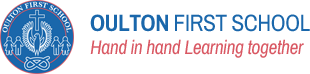 KEY INSTANT RECALL FACTS (KIRFS)    YEAR 2        Spring 2 Home Learning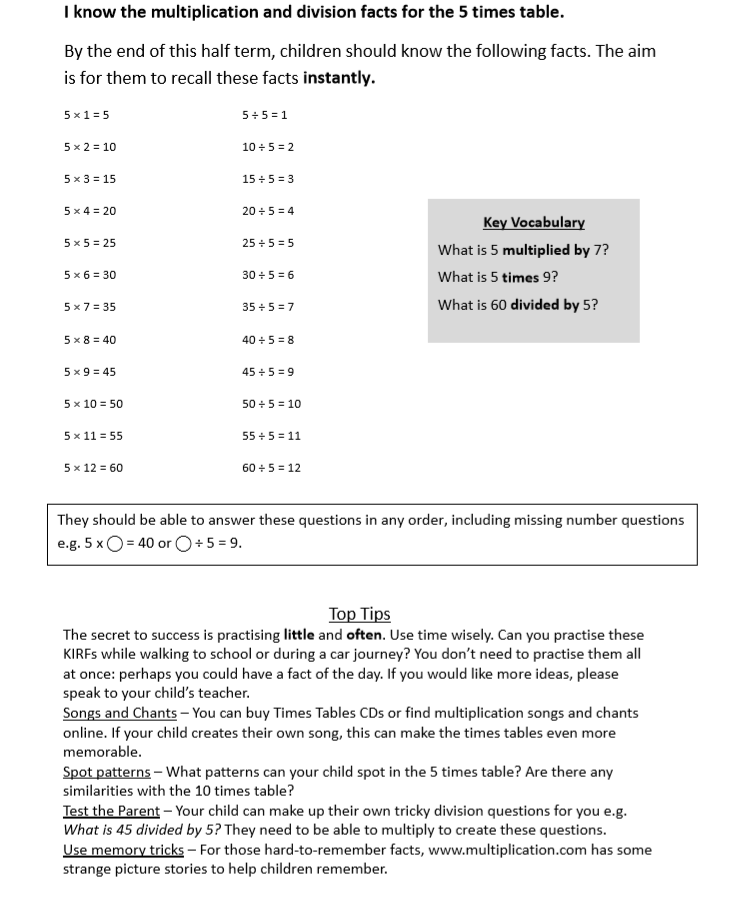 